Karta Dużej RodzinyTomasz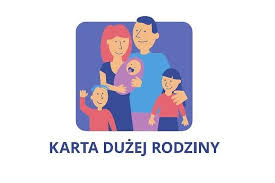 Wójt Gminy Karniewo informuje, że Gmina przystąpiła do Rządowego Programu Karta Dużej Rodziny.Program będzie realizowany przez Ewidencję Ludności Urzędu Gminy w Karniewie, pokój nr 13.Wnioski do pobrania oraz szczegółowe informacje o Programie znajdują się na stronie BIP Urzędu w zakładce Karta Dużej Rodziny oraz w Urzędzie Stanu Cywilnego w Karniewie, pokój nr 13. Wszelkich informacji udziela P. Marta Przychodzka Tel. 297670437.Karta Dużej RodzinyTomaszDnia 27 maja 2014 roku Rada Ministrów podjęła uchwałę nr 85 w sprawie ustanowienia rządowego programu dla rodzin wielodzietnych, zwanego dalej „programem” oraz przyjęła rozporządzenie Rady Ministrów w sprawie szczegółowych warunków realizacji rządowego programu dla rodzin wielodzietnych zwanego dalej „rozporządzeniem”. Uchwała i rozporządzenie wchodzą w życie w dniu 16 czerwca 2014 r.Program skierowany jest do rodzin wielodzietnych, wychowujących troje i więcej dzieci. Na jego podstawie rodziny mogą nabyć uprawnienia do Karty Dużej Rodziny. Karta przysługuje rodzinie niezależnie od dochodu i na jej podstawie rodziny będą mogły korzystać z uprawnień jakie znajdują się w katalogu ulg i zwolnień zamieszczonego na stronie internetowej MPiPS www.mpips.gov.plKOMU PRZYSŁUGUJE KARTA DUŻEJ RODZINY:1. Rodzinom wielodzietnym tj. rodzinom mającym na utrzymaniu troje lub więcej dzieci:- w wieku do ukończenia 18 roku życia,- w wieku do ukończenia 25 roku życia – w przypadku gdy dziecko uczy się w szkole lub szkole wyższej,- bez ograniczeń wiekowych – w przypadku dzieci legitymujących się orzeczeniem o umiarkowanym lub znacznym stopniu niepełnosprawności.2. Rodzicowi, małżonkowi rodzica, którzy jeśli nabyli uprawnienia wynikające z programu nie tracą ich pomimo wystąpienia zmian mających wpływ na uprawnienia do korzystania z programu.3. Rodzinom zastępczym i rodzinnym domom dziecka oraz osobom, które osiągnęły pełnoletność przebywając w pieczy zastępczej i mogą przebywać w dotychczasowej rodzinie zastępczej, rodzinnym domu dziecka albo placówce opiekuńczo – wychowawczej, za zgodą odpowiednio rodziny zastępczej, prowadzącego rodzinny dom dziecka albo dyrektora placówki opiekuńczo – wychowawczej, nie dłużej jednak niż do ukończenia 25 roku życia, jeśli nadal się uczą.Kartę otrzyma każdy członek rodziny zamieszkały na terenie gminy Karniewo, któremu na podstawie wniosku zostanie ona przyznana. Karta przyznawana jest bezpłatnie.CO ZROBIĆ ABY OTRZYMAĆ KARTĘ DUŻEJ RODZINY.Należy złożyć wypełniony i podpisany wniosek w Urzędzie Stanu Cywilnego w Karniewie, pokój nr 13.Druki wniosku dostępne tutaj.DOKUMENTY NIEZBĘDNE PRZY SKŁADANIU WNIOSKU:Wniosek o przyznanie Karty oraz wniosek o wydanie duplikatu Karty może złożyć w imieniu członków rodziny wielodzietnej członek rodziny wielodzietnej posiadający pełną zdolność do czynności prawnych, który oświadczy, że jest umocowany do złożenia wniosku odpowiednio o przyznanie Karty lub wydanie duplikatu Karty oraz do odebrania Karty lub duplikatu Karty w imieniu członków rodziny wielodzietnej wskazanych we wniosku.Składając wniosek o przyznanie Karty, okazuje się oryginały lub odpisy dokumentów potwierdzających uprawnienie do przyznania Karty, w szczególności:1. w przypadku rodzica albo małżonka rodzica – dokument potwierdzający tożsamość,2. w przypadku dzieci w wieku do ukończenia 18 roku życia – akt urodzenia lub dokument potwierdzający tożsamość,3. w przypadku dzieci w wieku powyżej 18 roku życia – dokument potwierdzający tożsamość oraz zaświadczenie ze szkoły lub szkoły wyższej o planowanym terminie ukończenia nauki w danej placówce,4. w przypadku dzieci legitymujących się orzeczeniem o umiarkowanym albo znacznym stopniu niepełnosprawności w wieku powyżej 18 roku życia – dokument potwierdzający tożsamość oraz orzeczenie o umiarkowanym albo znacznym stopniu niepełnosprawności ,5. w przypadku dzieci umieszczonych w rodzinie zastępczej lub rodzinnym domu dziecka – postanowienie o umieszczeniu w rodzinie zastępczej lub rodzinnym domu dziecku,6. w przypadku osób, które osiągnęły pełnoletność  przebywając w pieczy zastępczej i mogą przebywać w dotychczasowej rodzinie zastępczej, rodzinnym domu dziecka albo placówce opiekuńczo – wychowawczej, za zgodą odpowiednio rodziny zastępczej, prowadzącego rodzinny dom dziecka albo dyrektora placówki opiekuńczo – wychowawczej zaświadczenie o pozostawaniu w dotychczasowej rodzinie zastępczej lub rodzinnym domu dziecka.WNIOSEK O PRZYZNANIE KARTY ORAZ WYDANIE JEJ DUPLIKATU W przypadku wystąpienia zmian mających wpływ na uprawnienie do korzystania z programu członek rodziny wielodzietnej jest zobowiązany do niezwłocznego powiadomienia o zmianach. Zmiana danych zawartych w Karcie wymaga wydania nowej Karty.W przypadku stwierdzenia przez urzędnika utraty uprawnień do korzystania z programu posiadacz Karty jest zobowiązany do niezwłocznego zwrotu Karty. Stwierdzenie utraty uprawnień do korzystania z programu następuje w drodze decyzji  administracyjnej.W przypadku gdy po złożeniu wniosku o wydanie karty, a przed jej wydaniem, członek rodziny wielodzietnej przestał spełniać wymagania konieczne do uzyskania uprawnień wynikających z programu, pozostali członkowie rodziny wielodzietnej nie tracą uprawnień wynikających z programu.Karta nie podlega wydaniu członkowi rodziny wielodzietnej, który po złożeniu wniosku o wydanie Karty, a przed jej wydaniem przestał spełniać wymagania konieczne do uzyskania uprawnień wynikających z programu.Rodzic, który nabył uprawnienia wynikające z programu, nie traci ich mimo wystąpienia zmian mających wpływ na uprawnienie do korzystania, chyba, że sąd odebrał mu władzę rodzicielską lub ją ograniczył przez umieszczenie dziecka w pieczy zastępczej. Rodzic nie traci uprawnień wynikających z programu, jeżeli sąd nie odebrał mu władzy rodzicielskiej lub jej nie ograniczył przez umieszczenie dziecka w pieczy zastępczej w stosunku do co najmniej trojga dzieci.Małżonek rodzica, który nabył uprawnienia wynikające z programu nie traci tych uprawnień mimo wystąpienia zmian mających wpływ na uprawnienie do korzystania z programu, chyba że uprawnienia wynikające z programu utracił rodzic lub małżeństwo z rodzicem zostało unieważnione lub rozwiązane przez rozwód.W przypadku, gdy Karta zostanie zagubiona, skradziona lub w inny sposób utracona, należy złożyć wniosek o duplikat Karty. Składając wniosek o wydanie duplikatu Karty okazuje się dokument potwierdzający tożsamość lub w przypadku dziecka odpis aktu urodzenia. Wydanie duplikatu Karty podlega opłacie w wysokości 8,76 zł.W przypadku osób, które ukończyły 18 lat Karta jest ważna wraz z dokumentem potwierdzającym pobieranie nauki w szkole lub szkole wyższej.Dokładny wykaz zniżek znajduje się na stronie rodzina.gov.pl i będzie na bieżąco aktualizowany.